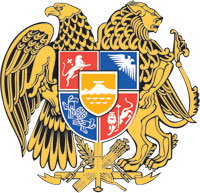 ՀԱՅԱՍՏԱՆԻ ՀԱՆՐԱՊԵՏՈՒԹՅԱՆ ԿԱՌԱՎԱՐՈՒԹՅՈՒՆՈ  Ր  Ո  Շ  Ո Ւ  Մ5 հունվարի 2023 թվականի  N           - ԱԳՈՒՅՔ  ՀԵՏ ՎԵՐՑՆԵԼՈՒ ԵՎ ԱՄՐԱՑՆԵԼՈՒ ՄԱՍԻՆ----------------------------------------------------------------------------------Հիմք ընդունելով «Կառավարչական իրավահարաբերությունների կարգավորման մասին» Հայաստանի Հանրապետության օրենքի 5-րդ հոդվածի 5-րդ և 7-րդ մասերը՝ Հայաստանի Հանրապետության  կառավարությունը    ո ր ո շ ու մ    է. Հայաստանի Հանրապետության սեփականությունը հանդիսացող, Հայաստանի Հանրապետության Արմավիրի մարզպետի աշխատակազմին ամրացված՝ 8 430 000  դրամ սկզբնական և 0 դրամ հաշվեկշռային արժեքով TOYOTA COROLLA 1.4  (ՏՈՅՈՏԱ ԿՈՐՈԼԼԱ 1.4)  մակնիշի  (թողարկման տարեթիվը՝ 2010 թվական, նույնացման համարը՝ JTNBH58E20J006323) տրանսպորտային միջոցը (այսուհետ՝ գույք) հետ վերցնել և ամրացնել Հայաստանի Հանրապետության  տարածքային կառավարման և ենթակառուցվածքների նախարարության պետական գույքի կառավարման կոմիտեին՝ հետագայում օտարելու նպատակով։Հայաստանի Հանրապետության տարածքային կառավարման և ենթակառուցվածքների նախարարության պետական գույքի կառավարման կոմիտեի նախագահին և Հայաստանի Հանրապետության Արմավիրի մարզպետին՝1) սույն որոշումն ուժի մեջ մտնելուց հետո մեկամսյա ժամկետում Հայաստանի Հանրապետության օրենսդրությամբ սահմանված կարգով ապահովել սույն որոշման 1-ին կետում նշված գույքի հանձնման-ընդունման աշխատանքների կատարումը.2) սույն կետի 1-ին ենթակետում նշված աշխատանքների ավարտից հետո մեկամսյա ժամկետում ապահովել սույն որոշման 1-ին կետում նշված գույքի՝ Հայաստանի Հանրապետության օրենսդրությամբ սահմանված կարգով գրանցումը (հաշվառումը)՝ դրա հետ կապված ծախսերն իրականացնելով Հայաստանի Հանրապետության Արմավիրի մարզպետի աշխատակազմի միջոցների հաշվին։        ՀԱՅԱՍՏԱՆԻ ՀԱՆՐԱՊԵՏՈՒԹՅԱՆ                         ՎԱՐՉԱՊԵՏ	                                         Ն. ՓԱՇԻՆՅԱՆԵրևան                                                        